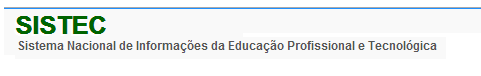 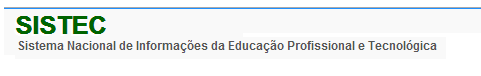 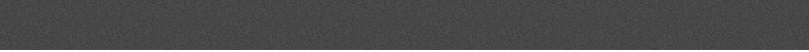 Sumário1 Configurações Recomendadas	32 Objetivos	33 Acesso ao Sistema	43.1. Acessar	53.2. Primeiro acesso	63.3. Esqueci minha senha	93.4. Alterar senha	93.5. Sair	114 Acesso as Funcionalidades	124.1. MENU PRINCIPAL	124.2. MENU PRONATEC – Perfil Gestor MEC Unidade/Gestor Responsável/Assessor da Unidade	124.2.1.	Pactuação – Pactuação de Vagas Atual – Demanda identificada	134.2.1.1.	Cadastrar Pactuação de vagas para aba Técnico concomitante – tipo de proposta compartilhada	154.2.1.2.	Cadastrar Pactuação de vagas para aba FIC – tipo de proposta compartilhada.	184.2.1.3.	Cadastrar Pactuação de vagas para aba Técnico Concomitante – tipo de proposta Exclusiva	214.2.1.4.	Cadastrar Pactuação de vagas para aba FIC – tipo de proposta Exclusiva	234.2.2.	Pactuação – Pactuação de Vagas Atual – Demanda Potencial	254.2.2.1.	Cadastrar Pactuação de vagas para aba Técnico concomitante – tipo de proposta compartilhada	274.2.2.2.	Cadastrar Pactuação de vagas para aba FIC – tipo de proposta compartilhada.	304.2.2.3.	Cadastrar Pactuação de vagas para aba Técnico Concomitante – tipo de proposta Exclusiva	334.2.2.4.	Cadastrar Pactuação de vagas para aba FIC – tipo de proposta Exclusiva	35Configurações RecomendadasO Sistema Nacional de Informações da Educação Profissional e foi desenvolvido em uma plataforma Web a fim de permitir o acesso ao sistema em todas as regiões do país. Para isso, é necessário possuir uma conexão local com a Internet.Requisitos mínimos para acesso ao sistema:O sistema deve ser usado nos seguintes navegadores com suas respectivas versões:Mozilla Firefox 3.6;Ter configurado o aplicativo para leitura de arquivos no formato PDF.Recomendamos manter seu navegador sempre atualizado, a fim de obter melhor desempenho na utilização do Sistema Nacional de Informações da Educação Profissional e Tecnológica.ObjetivosO presente manual tem como objetivo fornecer informações sobre a operacionalização do Sistema Nacional de Informações da Educação Profissional e Tecnológica, e visa orientar os usuários para utilização do sistema, proporcionando o acesso rápido, de forma intuitiva, às principais funcionalidades do sistema.O Sistema Nacional de Informações da Educação Profissional e Tecnológica têm, dentre outros, os seguintes objetivos:Possibilitar o Gestor Responsável, Gestor MEC da unidade e Acessor  de Unidade cadastrar os cursos de pactuação de vagas disponibilizado pelo MEC para cursos  de Submissão de Proposta de Demanda Identificada  e Potencial, proporcionando condições necessárias para manter (consultar, incluir, alterar, excluir) as informações, conforme período determinado pelo Gestor MEC;Acesso ao SistemaPara acessar o sistema, o usuário deve informar o endereço eletrônico: http://sistec.mec.gov.brAo solicitar o acesso pelo endereço eletrônico supracitado, será apresentada a página inicial do sistema, conforme representada na imagem abaixo, onde serão disponibilizadas as opções de acesso:Acessar: opção para realizar o acesso à área restrita do sistema, caso o usuário já tenha cadastro. Para conhecimento do passo a passo para acessar o sistema, leia o item 3.1 deste manual;Primeiro acesso: opção para realizar o cadastro do usuário no sistema, solicitando permissão de acesso ao mesmo. Para conhecimento do passo a passo para solicitar acesso ao sistema, leia o item 3.2 deste manual;Recuperação e Desbloqueio de Senha: opção para que o usuário cadastrado possa solicitar a recuperação ou desbloqueio de senha para acesso ao sistema. Para conhecimento do passo a passo para recuperar a senha de acesso ao sistema, leia o item 3.3 deste manual.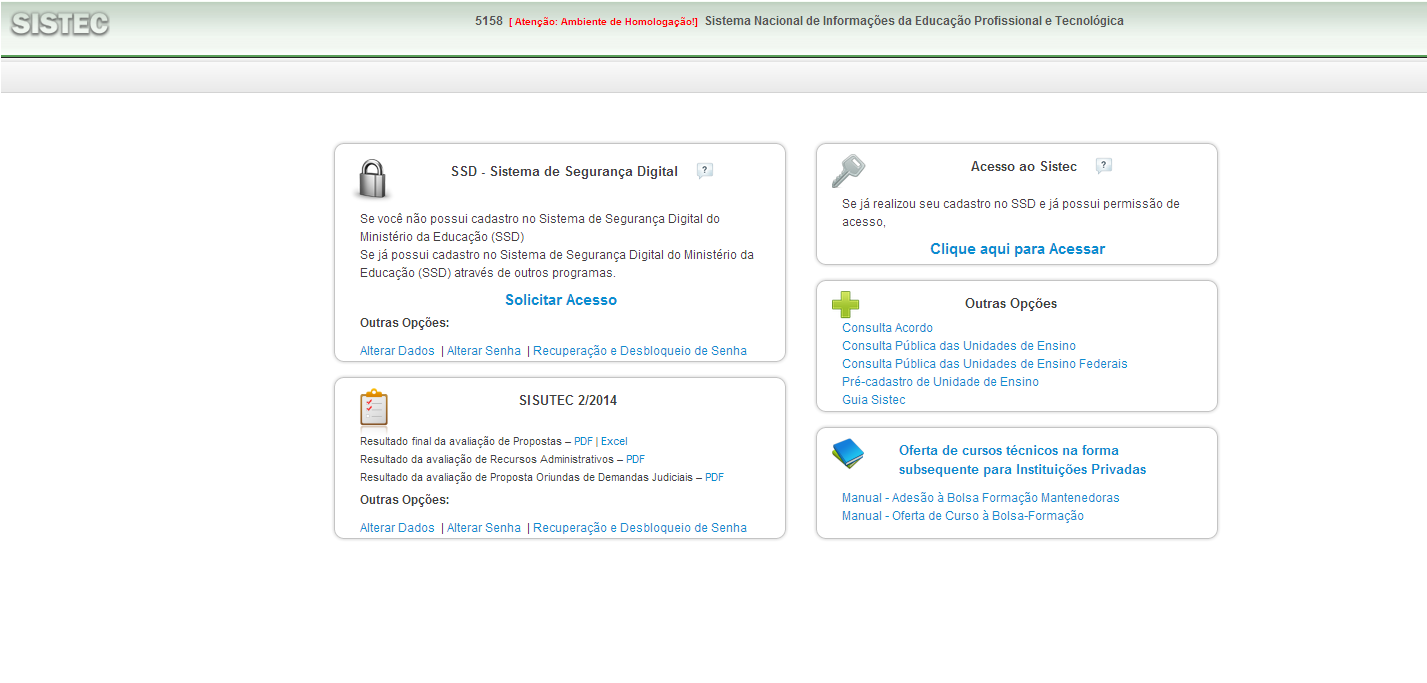  A página inicial foi desenvolvida para proporcionar acesso rápido, de forma intuitiva, às principais funcionalidades do sistema.AcessarClique no botão  localizado na área “Acesso” da página inicial do sistema;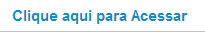 O sistema o redirecionará para a página de autenticação do Sistema de Segurança Digital – SSD do MEC, conforme imagem abaixo: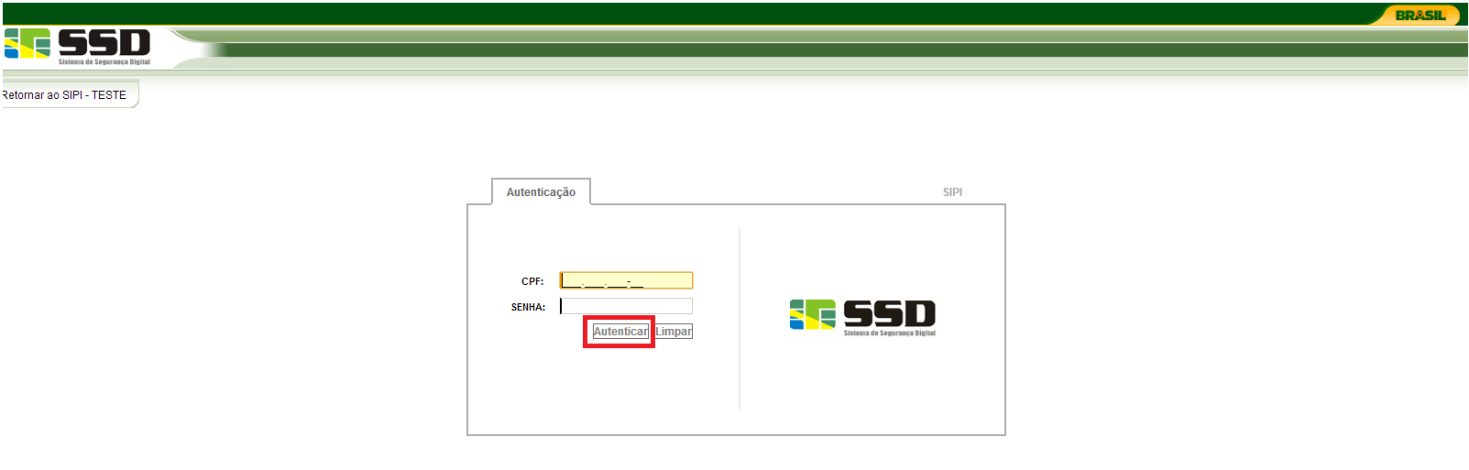 Preencha os dados:CPF: informe o número de CPF do usuário cadastrado;Senha: informe a senha cadastrada.Clique no botão “Autenticar”.O usuário será redirecionado para a página inicial do sistema, onde serão apresentados seus dados de autenticação, conforme imagem abaixo, com as opções:Selecione o perfil de acesso: U usuário deve selecionar uma opção de perfil para acessar o sistema, escolhendo um perfil e a entidade vinculada a esse perfil. Conforme imagem abaixo: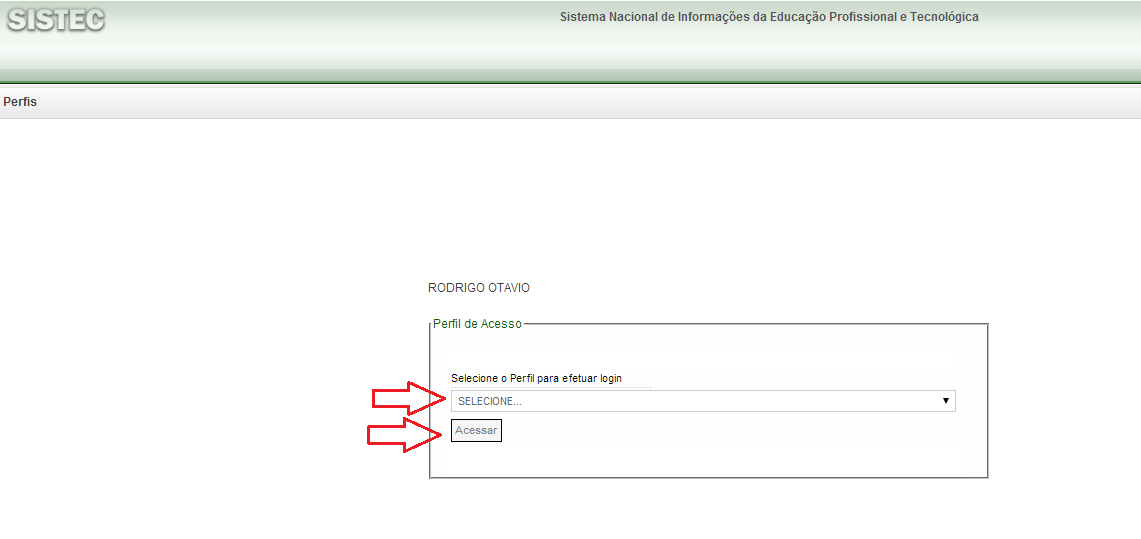 Observação: caso tenha informado os dados de acesso supracitados e o sistema apresente a mensagem de que o usuário não foi encontrado ou o mesmo não possui permissão de acesso ao sistema, siga as orientações descritas no item 3.2 deste manual.Primeiro acessoClique no botão , localizado na área “Acesso” da página inicial disponibilizada pelo SSD;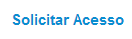 O sistema o redirecionará para a página de cadastro de usuários a ser realizado pelo Sistema de Segurança Digital – SSD do MEC, conforme imagem abaixo: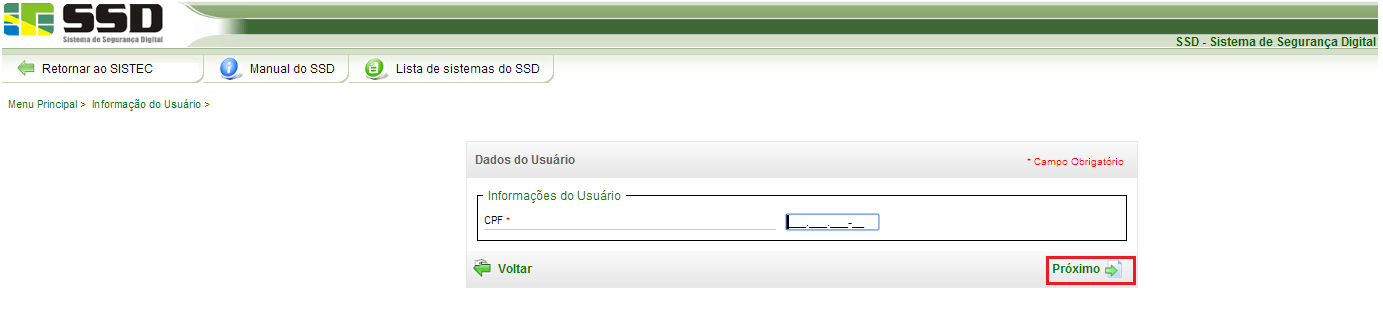 Informe o número do CPF a ser cadastrado, e selecione o botão “Próximo”;Será solicitado o preenchimento dos dados de verificação, conforme imagem abaixo: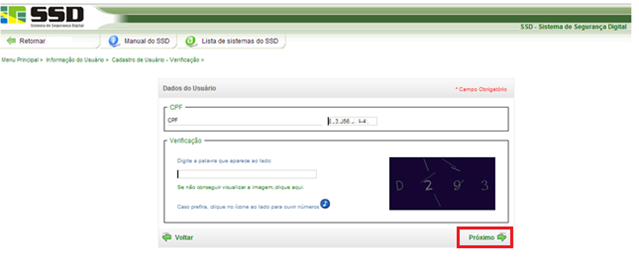 Preencha os dados solicitados e clique na opção “Próximo”; Será apresentado o formulário para cadastro dos dados do usuário, conforme imagem abaixo: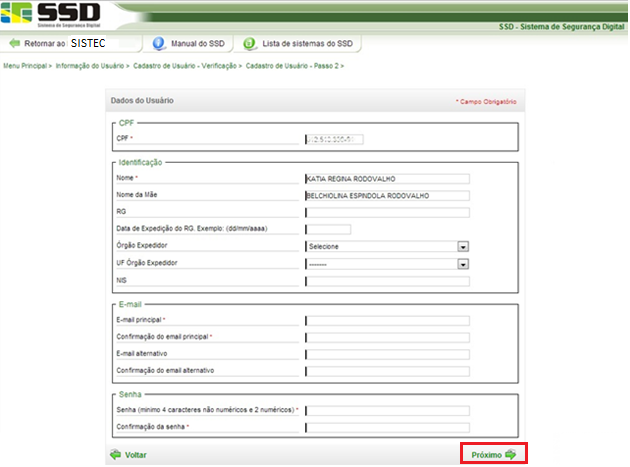 Preencha os dados solicitados, e clique na opção “Próximo”.Prossiga com o procedimento de cadastro até que tenha informado todos os dados solicitados pelo sistema. Para qualquer dúvida com relação ao preenchimento das informações no Sistema de Segurança Digital do MEC, acesse o manual do sistema disponibilizado pelo item de menu “Manual do SSD”, localizado no menu principal do sistema.Após concluir o procedimento, será apresentada a mensagem de sucesso abaixo: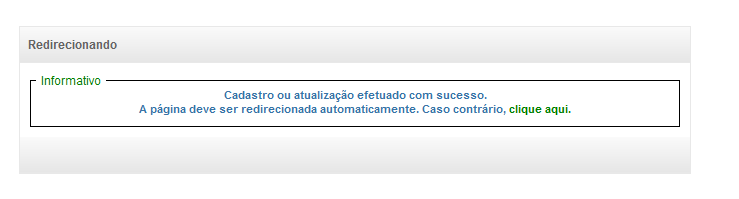 O sistema o redirecionará para a página inicial do sistema, automaticamente.Esqueci minha senhaClique no botão , localizado na área “Acesso” da página inicial do sistema.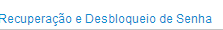 O sistema o redirecionará para a página de recuperação de senha a ser realizado pelo Sistema de Segurança Digital – SSD do MEC, conforme imagem abaixo: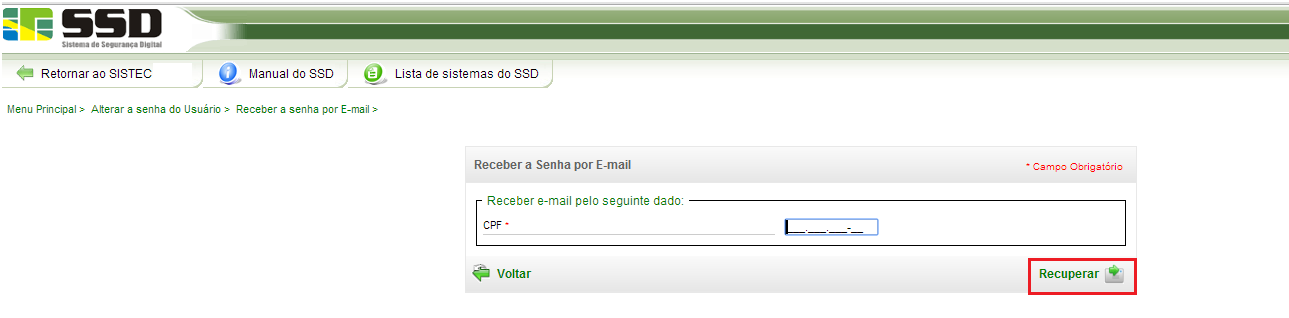 Informe o número de CPF cadastrado no sistema e clique na opção “Recuperar”.Será enviado para o e-mail do usuário cadastrado, as orientações para recuperação da senha. Para qualquer dúvida com relação ao preenchimento das informações no Sistema de Segurança Digital do MEC, acesse o manual do sistema disponibilizado pelo item de menu “Manual do SSD”, localizado no menu principal do sistema.Após conclusão do processo de recuperação da senha, realize os passos descritos no item 3.1 deste manual para realizar o acesso ao sistema.Alterar senhaClique no botão , localizado no canto superior direito do sistema.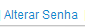 O sistema o redirecionará para o formulário de alteração de senha a ser realizado pelo Sistema de Segurança Digital – SSD do MEC, conforme imagem abaixo: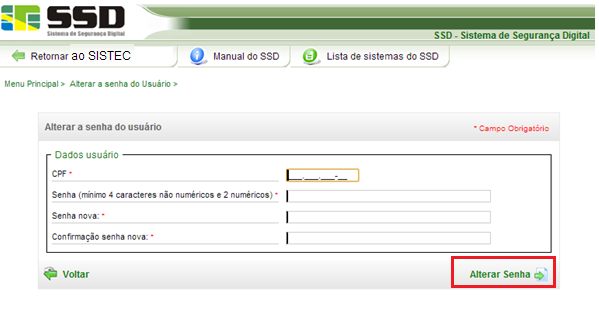 Informe os dados solicitados pelo sistema e clique na ação “Alterar Senha”. Para qualquer dúvida com relação ao preenchimento das informações no Sistema de Segurança Digital do MEC, acesse o manual do sistema disponibilizado pelo item de menu “Manual do SSD”, localizado no menu principal do sistema.Após conclusão do procedimento, será apresentada uma mensagem informando que a operação foi realizada com sucesso, e será disponibilizado o link no canto superior esquerdo do sistema para que possa retornar ao Sistema Nacional de Informações da Educação Profissional e Tecnológica, conforme imagem abaixo: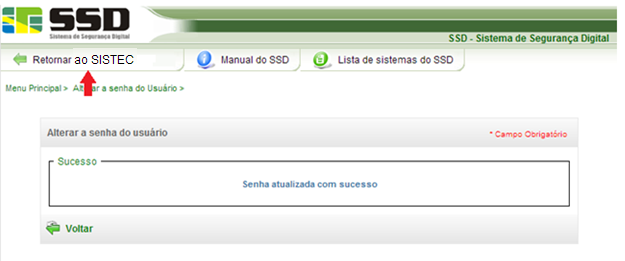  Clique no link “Retornar ao SISTEC” para retornar ao Sistema SISTEC após a alteração de senha com sucesso.SairClique no botão , localizada no canto superior direito do sistema.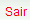 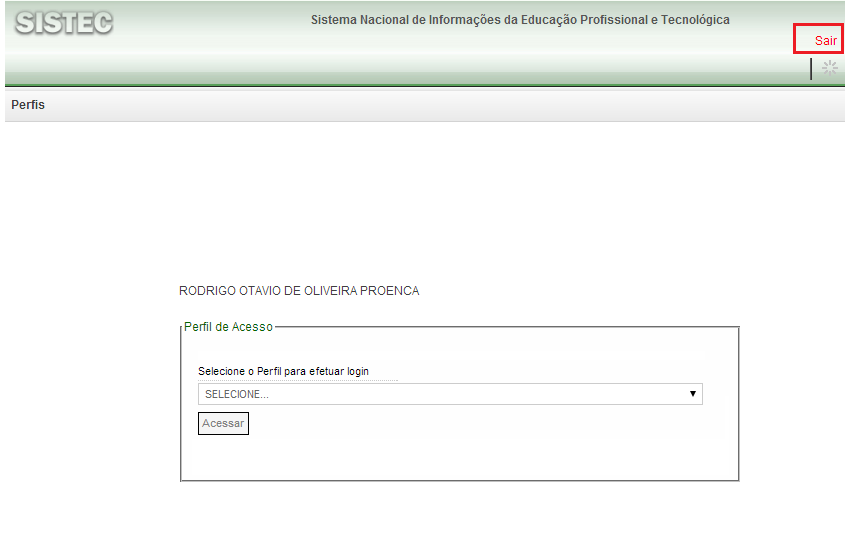 O sistema o redirecionará para a página inicial do sistema, conforme imagem abaixo:Acesso as FuncionalidadesMENU PRINCIPALO sistema possui um menu principal localizado no canto superior da tela. Cada item de menu a ser apresentado será de acordo com o nível de acesso do usuário autenticado. Neste menu são encontrados os itens que serão explicados ao longo deste manual.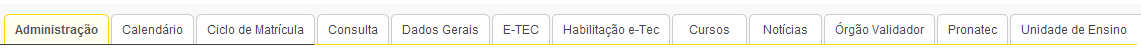 MENU PRONATEC – Perfil Gestor MEC Unidade/Gestor Responsável/Assessor da Unidade Este capítulo irá tratar das funcionalidades referentes ao Pronatec existentes no sistema. Onde o perfil de acesso é para Gestor MEC Unidade, Gestor Responsável e Assessor da Unidade.O PRONATEC possui um submenu principal localizado no canto esquerdo da tela. Cada item de menu a ser apresentado será de acordo com o nível de acesso do usuário autenticado. Neste menu são encontrados os itens que serão explicados ao longo deste manual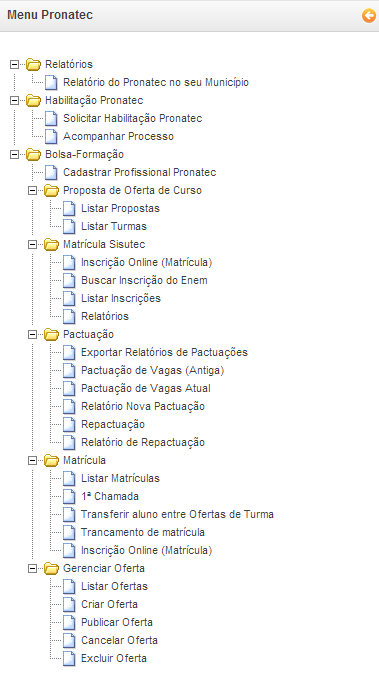 Pactuação – Pactuação de Vagas Atual – Demanda identificadaPara acessar a funcionalidade clique no item “Pactuação de Vagas Atual”, localizado no submenu do sistema. Será apresentada a tela da funcionalidade, conforme imagem abaixo, disponibilizando o formulário de pactuação de vagas atual, onde será possível consultar, cadastrar, alterar e excluir as pactuações de vagas no sistema.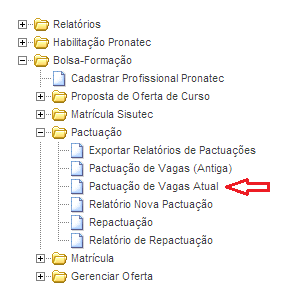 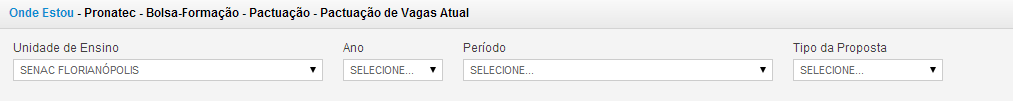 Para incluir a pactuação de vagas, informe os campos:Unidade de Ensino: o sistema apresenta a opção conforme perfil sem possibilidade de alteração;Ano: Selecione uma opção de ano para consulta;Período: selecione uma opção do período para consulta;Tipo de Proposta: Selecione um tipo de proposta para consultaApós informar as opções de pesquisa, o sistema apresenta as abas “Técnico Concomitante” e “FIC”, apresentando os registros já cadastrados caso exista.OBS: O sistema apresenta o resultado de pesquisa conforme tipo de proposta informado. Aba Técnico Concomitante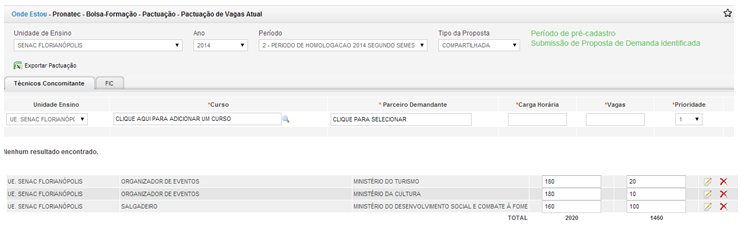 Aba FIC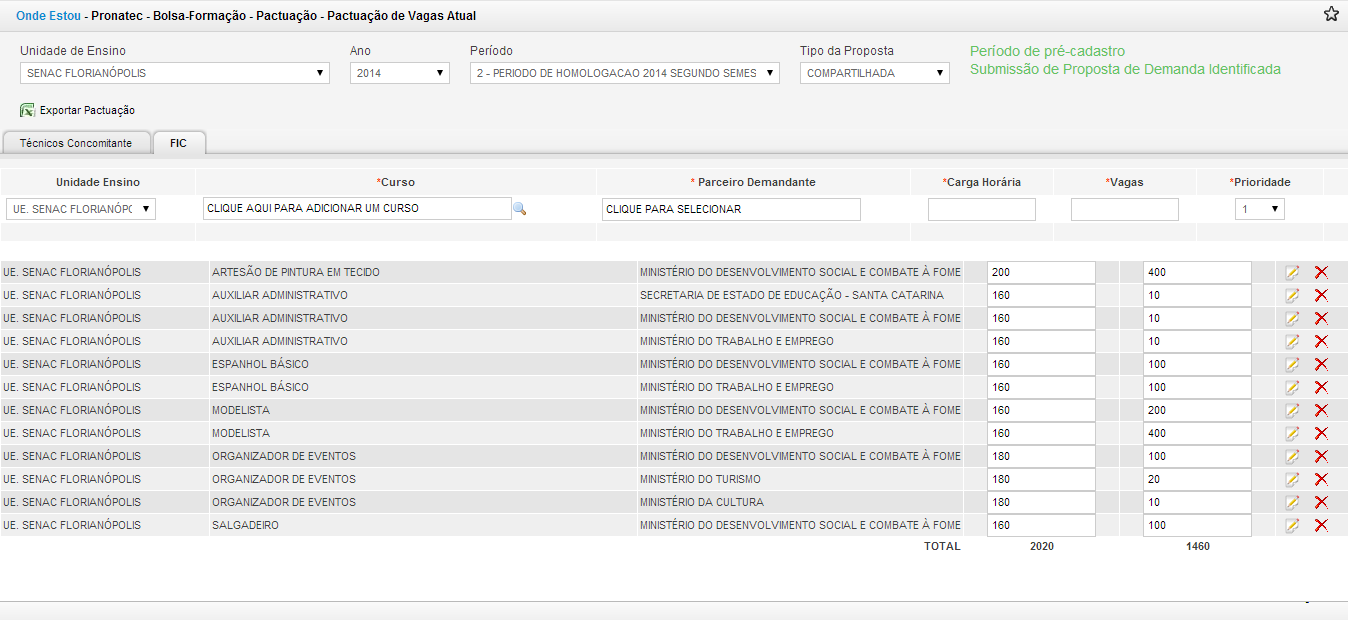 Alterar: ação representada pelo ícone que permite a alteração dos dados da pactuação de vagas;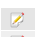 Excluir: ação representada pelo ícone  que permite a exclusão da pactuação de vagas. 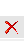 Exportar pactuação: ação representada pelo ícone  que permite a exportar os dados da pactuação de vagas para o “Excel”. 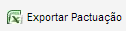 Importante: O sistema só apresentar as opções de alteração e exclusão quando o período de pactuação de vagas estiver aberta, são apresentadas demandas identificadas.Cadastrar Pactuação de vagas para aba Técnico concomitante – tipo de proposta compartilhadaPara cadastrar um a pactuação de vagas para técnico concomitante, clique na aba “Técnico concomitante”.Será apresentado o formulário para cadastro, conforme imagem abaixo: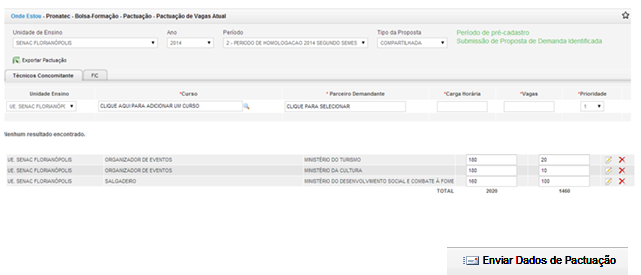 Preencha os dados:Unidade Ensino: Apresenta a unidade de ensino conforme perfil selecionado, sem possibilidade de alteração. Curso: Informe o curso selecionado a opção  o sistema irá apresentar a imagem de seleção do curso;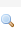 Parceiro Demandante: Informe o parceiro demandante para cadastro, ao selecionar o campo, o sistema apresenta a tela de seleção “parceiro demandante”;Carga horária: Campo desabilitado, será habilitado para o cadastro de tipo de proposta exclusiva;Vagas: Campo desabilitado, será habilitado para o cadastro de tipo de proposta exclusiva;Prioridade: Campo desabilitado, será habilitado para o cadastro de tipo de proposta exclusiva.Alterar: ação representada pelo ícone que permite a alteração dos dados da pactuação de vagas;Excluir: ação representada pelo ícone  que permite a exclusão da pactuação de vagas. Exportar pactuação: ação representada pelo ícone  que permite a exportar os dados da pactuação de vagas para o “Excel”. Enviar dados da pactuação: ação representada pelo ícone  que permite enviar os dados para o mantenedor para aprovação. 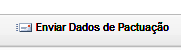 Importante: Todos os campos são de preenchimento Obrigatório, são apresentadas demandas identificadas..O sistema só permite a seleção do parceiro demandante após selecionar o campo curso.Para selecionar um curso, clique no botão , o sistema apresenta a imagem abaixo: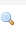 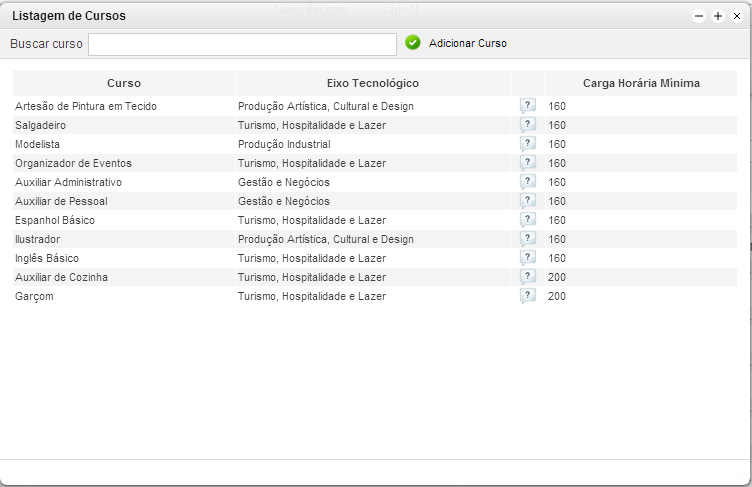 Importante: O sistema não permite selecionar um curso já cadastrado, ao selecionar um curso, o sistema carrega o curso na tela de cadastro, são apresentados somente cursos identificados.Para selecionar um parceiro demandante, clique no campo “parceiro demandante”, o sistema apresenta a imagem abaixo: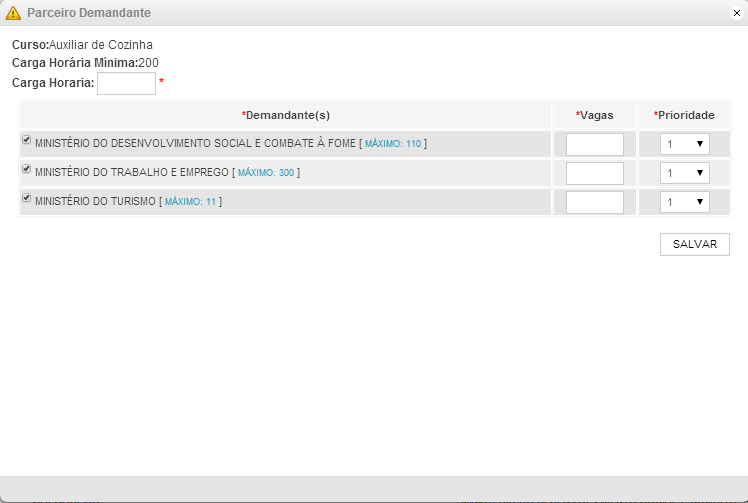 Salvar Para salvar os registros o usuário seleciona a opção , o sistema carrega os dados na tela de cadastro.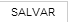 Será apresentada a mensagem de sucesso. “Registro realizado com sucesso”Importante: Todos os campos são de preenchimento ObrigatórioO sistema não permite informar a carga horaria menor que a informada no campo “Carga horária mínima”O sistema só permite informar a carga horaria maior se informar o valor de 50% a mais que carga horaria mínima.  O sistema não permite incluir o numero de vagas maior que a informada para cada demandante. Cadastrar Pactuação de vagas para aba FIC – tipo de proposta compartilhada.Para cadastrar um a pactuação de vagas para FIC, clique na aba “FIC”.Será apresentado o formulário para cadastro, conforme imagem abaixo: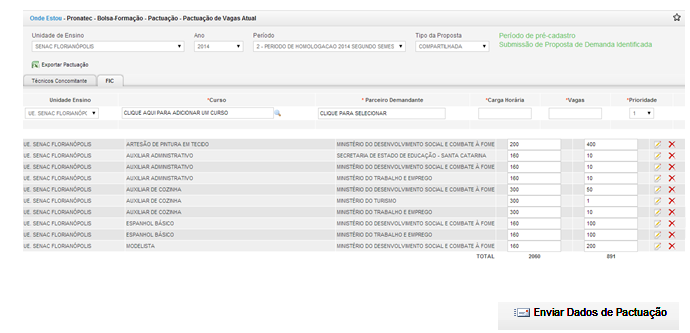 Preencha os dados:Unidade Ensino: Apresenta a unidade de ensino conforme perfil selecionado, sem possibilidade de alteração. Curso: Informe o curso selecionado a opção  o sistema irá apresentar a imagem de seleção do curso;Parceiro Demandante: Informe o parceiro demandante para cadastro, ao selecionar o campo, o sistema apresenta a tela de seleção “parceiro demandante”;Carga horária: Campo desabilitado, será habilitado para o cadastro de tipo de proposta exclusiva;Vagas: Campo desabilitado, será habilitado para o cadastro de tipo de proposta exclusiva;Prioridade: Campo desabilitado, será habilitado para o cadastro de tipo de proposta exclusiva.Alterar: ação representada pelo ícone que permite a alteração dos dados da pactuação de vagas;Excluir: ação representada pelo ícone  que permite a exclusão da pactuação de vagas. Exportar pactuação: ação representada pelo ícone  que permite a exportar os dados da pactuação de vagas para o “Excel”. Enviar dados da pactuação: ação representada pelo ícone  que permite enviar os dados para o mantenedor para aprovação. Importante: Todos os campos são de preenchimento Obrigatório.O sistema só permite a seleção do parceiro demandante após selecionar o campo curso.O sistema apresenta a mensagem “Período de pré-cadastro Submissão de proposta de demanda identificada”, para o período aberto Para selecionar um curso, clique no botão , o sistema apresenta a imagem abaixo:Importante: O sistema não permite selecionar um curso já cadastrado, ao selecionar um curso, o sistema carrega o curso na tela de cadastro.Para selecionar um parceiro demandante, clique no campo “parceiro demandante”, o sistema apresenta a imagem abaixo:Salvar Para salvar os registros o usuário seleciona a opção , o sistema carrega os dados na tela de cadastro.Será apresentada a mensagem de sucesso. “Registro realizado com sucesso”Importante: Todos os campos são de preenchimento ObrigatórioO sistema não permite informar a carga horaria menor que a informada no campo “Carga horária mínima”O sistema só permite informar a carga horaria maior se informar o valor de 50% a mais que carga horaria mínima.  O sistema não permite incluir o numero de vagas maior que a informada para cada demandante. Cadastrar Pactuação de vagas para aba Técnico Concomitante – tipo de proposta Exclusiva Para cadastrar um a pactuação de vagas para Técnico Concomitante referente a proposta exclusiva, clique na aba “Técnico Concomitante”.Será apresentado o formulário para cadastro, conforme imagem abaixo: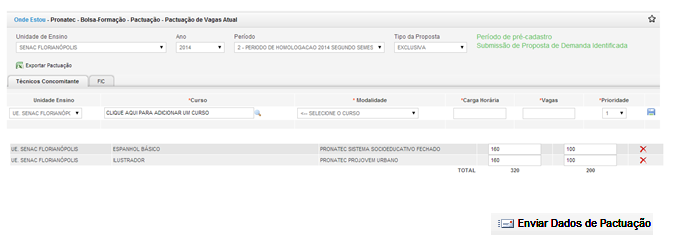 Preencha os dados:Unidade Ensino: Apresenta a unidade de ensino conforme perfil selecionado, sem possibilidade de alteração. Curso: Informe o curso selecionado a opção  o sistema irá apresentar a imagem de seleção do curso;Modalidade: Selecione a modalidade para cadastro do curso técnico concomitante;Carga horária: Informe a carga horária para o cadastro do curso técnico concomitante;Vagas: Informe as vagas para cadastro do curso técnico concomitante;Prioridade: Informe a prioridade do curso cadastrado.Salvar Para salvar os registros o usuário seleciona a opção , o sistema carrega os dados na tela de cadastro.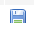 Será apresentada a mensagem de sucesso. “Registro realizado com sucesso”Excluir: ação representada pelo ícone  que permite a exclusão do curso técnico concomitante. Exportar pactuação: ação representada pelo ícone  que permite a exportar os dados da pactuação de vagas para o “Excel”. Enviar dados da pactuação: ação representada pelo ícone  que permite enviar os dados para o mantenedor para aprovação.Importante: Todos os campos são de preenchimento Obrigatório.O sistema só permite a seleção da modalidade após informar o campo curso.O sistema apresenta a mensagem “Período de pré-cadastro Submissão de proposta de demanda identificada”, para o período aberto Para selecionar um curso, clique no botão , o sistema apresenta a imagem abaixo:Importante: O sistema não permite selecionar um curso já cadastrado, ao selecionar um curso, o sistema carrega o curso na tela de cadastro.Cadastrar Pactuação de vagas para aba FIC – tipo de proposta Exclusiva Para cadastrar um a pactuação de vagas para FIC referente a proposta exclusiva, clique na aba “FIC”.Será apresentado o formulário para cadastro, conforme imagem abaixo: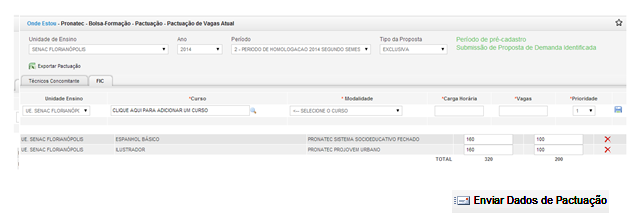 Preencha os dados:Unidade Ensino: Apresenta a unidade de ensino conforme perfil selecionado, sem possibilidade de alteração. Curso: Informe o curso selecionado a opção  o sistema irá apresentar a imagem de seleção do curso;Modalidade: Selecione a modalidade para cadastro do curso técnico concomitante;Carga horária: Informe a carga horária para o cadastro do curso técnico concomitante;Vagas: Informe as vagas para cadastro do curso técnico concomitante;Prioridade: Informe a prioridade do curso cadastrado.Salvar Para salvar os registros o usuário seleciona a opção , o sistema carrega os dados na tela de cadastro.Será apresentada a mensagem de sucesso. “Registro realizado com sucesso”Excluir: ação representada pelo ícone  que permite a exclusão do curso técnico concomitante. Exportar pactuação: ação representada pelo ícone  que permite a exportar os dados da pactuação de vagas para o “Excel”. Enviar dados da pactuação: ação representada pelo ícone  que permite enviar os dados para o mantenedor para aprovação.Importante: Todos os campos são de preenchimento Obrigatório.O sistema só permite a seleção da modalidade após informar o campo curso.O sistema apresenta a mensagem “Período de pré-cadastro Submissão de proposta de demanda identificada”, para o período aberto Para selecionar um curso, clique no botão , o sistema apresenta a imagem abaixo:Importante: O sistema não permite selecionar um curso já cadastrado, ao selecionar um curso, o sistema carrega o curso na tela de cadastro.Pactuação – Pactuação de Vagas Atual – Demanda PotencialPara acessar a funcionalidade clique no item “Pactuação de Vagas Atual”, localizado no submenu do sistema. Será apresentada a tela da funcionalidade, conforme imagem abaixo, disponibilizando o formulário de pactuação de vagas atual, onde será possível consultar, cadastrar, alterar e excluir as pactuações de vagas no sistema.Para incluir a pactuação de vagas, informe os campos:Unidade de Ensino: o sistema apresenta a opção conforme perfil sem possibilidade de alteração;Ano: Selecione uma opção de ano para consulta;Período: selecione uma opção do período para consulta;Tipo de Proposta: Selecione um tipo de proposta para consultaApós informar as opções de pesquisa, o sistema apresenta as abas “Técnico Concomitante” e “FIC”, apresentando os registros já cadastrados caso exista.OBS: O sistema apresenta o resultado de pesquisa conforme tipo de proposta informado. Aba Técnico ConcomitanteAba FICAlterar: ação representada pelo ícone que permite a alteração dos dados da pactuação de vagas;Excluir: ação representada pelo ícone  que permite a exclusão da pactuação de vagas. Exportar pactuação: ação representada pelo ícone  que permite a exportar os dados da pactuação de vagas para o “Excel”. Importante: O sistema só apresentar as opções de alteração e exclusão quando o período de pactuação de vagas estiver aberta, são apresentadas demandas Pontencial.Cadastrar Pactuação de vagas para aba Técnico concomitante – tipo de proposta compartilhadaPara cadastrar um a pactuação de vagas para técnico concomitante, clique na aba “Técnico concomitante”.Será apresentado o formulário para cadastro, conforme imagem abaixo: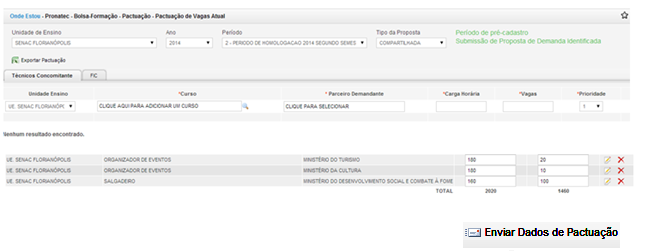 Preencha os dados:Unidade Ensino: Apresenta a unidade de ensino conforme perfil selecionado, sem possibilidade de alteração. Curso: Informe o curso selecionado a opção  o sistema irá apresentar a imagem de seleção do curso;Parceiro Demandante: Informe o parceiro demandante para cadastro, ao selecionar o campo, o sistema apresenta a tela de seleção “parceiro demandante”;Carga horária: Campo desabilitado, será habilitado para o cadastro de tipo de proposta exclusiva;Vagas: Campo desabilitado, será habilitado para o cadastro de tipo de proposta exclusiva;Prioridade: Campo desabilitado, será habilitado para o cadastro de tipo de proposta exclusiva.Alterar: ação representada pelo ícone que permite a alteração dos dados da pactuação de vagas, Se os dados apresentados forem da demanda identificada o sistema só permite visualizar os dados cadastrados;Excluir: ação representada pelo ícone  que permite a exclusão da pactuação de vagas. Exportar pactuação: ação representada pelo ícone  que permite a exportar os dados da pactuação de vagas para o “Excel”. Enviar dados da pactuação: ação representada pelo ícone  que permite enviar os dados para o mantenedor para aprovação.Importante: Todos os campos são de preenchimento Obrigatório, são apresentadas demandas identificadas sem possibilidade de alteração.O sistema apresenta a mensagem “Período de pré-cadastro Submissão de proposta de demanda Potencial”, para o período onde será sugerido o curso para o demandante. O sistema só permite a seleção do parceiro demandante após selecionar o campo curso.Para selecionar um curso, clique no botão , o sistema apresenta a imagem abaixo:Importante: O sistema não permite selecionar um curso já cadastrado, ao selecionar um curso, o sistema carrega o curso na tela de cadastro, são apresentados todos os cursos existentes.Para selecionar um parceiro demandante, clique no campo “parceiro demandante”, o sistema apresenta a imagem abaixo: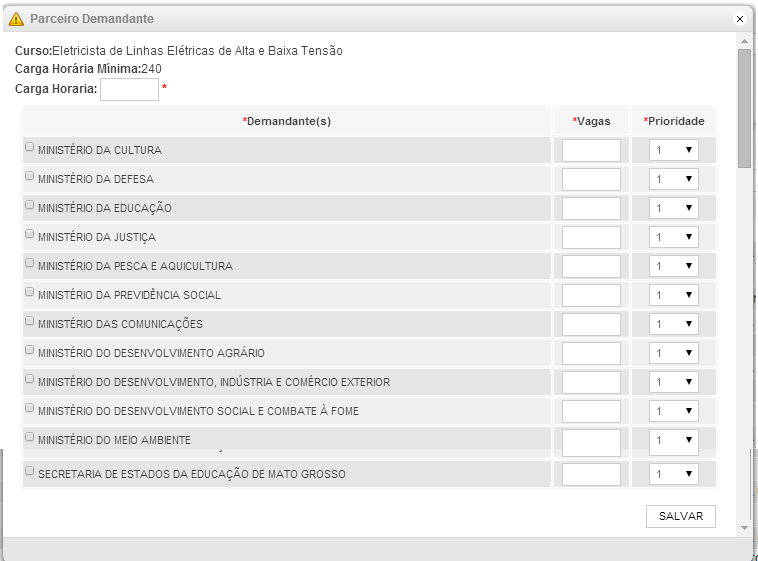 Salvar Para salvar os registros o usuário seleciona a opção , o sistema carrega os dados na tela de cadastro.Será apresentada a mensagem de sucesso. “Registro realizado com sucesso”Importante: Todos os campos são de preenchimento ObrigatórioO sistema não permite informar a carga horaria menor que a informada no campo “Carga horária mínima”O sistema só permite informar a carga horaria maior se informar o valor de 50% a mais que carga horaria mínima. O sistema carrega todos os demandantes existentes.Cadastrar Pactuação de vagas para aba FIC – tipo de proposta compartilhada.Para cadastrar um a pactuação de vagas para FIC, clique na aba “FIC”.Será apresentado o formulário para cadastro, conforme imagem abaixo: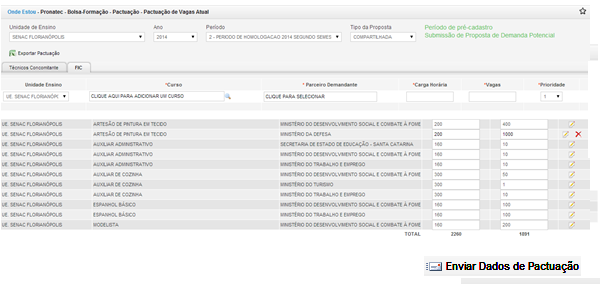 Preencha os dados:Unidade Ensino: Apresenta a unidade de ensino conforme perfil selecionado, sem possibilidade de alteração. Curso: Informe o curso selecionado a opção  o sistema irá apresentar a imagem de seleção do curso;Parceiro Demandante: Informe o parceiro demandante para cadastro, ao selecionar o campo, o sistema apresenta a tela de seleção “parceiro demandante”;Carga horária: Campo desabilitado, será habilitado para o cadastro de tipo de proposta exclusiva;Vagas: Campo desabilitado, será habilitado para o cadastro de tipo de proposta exclusiva;Prioridade: Campo desabilitado, será habilitado para o cadastro de tipo de proposta exclusiva.Alterar: ação representada pelo ícone que permite a alteração dos dados da pactuação de vagas;Excluir: ação representada pelo ícone  que permite a exclusão da pactuação de vagas. Exportar pactuação: ação representada pelo ícone  que permite a exportar os dados da pactuação de vagas para o “Excel”. Enviar dados da pactuação: ação representada pelo ícone  que permite enviar os dados para o mantenedor para aprovação.Importante: Todos os campos são de preenchimento Obrigatório.O sistema só permite a seleção do parceiro demandante após selecionar o campo curso.O sistema apresenta a mensagem “Período de pré-cadastro Submissão de proposta de demanda Potencial”, para de proposta para o demandante. Para selecionar um curso, clique no botão , o sistema apresenta a imagem abaixo:Importante: O sistema não permite selecionar um curso já cadastrado, ao selecionar um curso, o sistema carrega o curso na tela de cadastro.Para selecionar um parceiro demandante, clique no campo “parceiro demandante”, o sistema apresenta a imagem abaixo:Salvar Para salvar os registros o usuário seleciona a opção , o sistema carrega os dados na tela de cadastro.Será apresentada a mensagem de sucesso. “Registro realizado com sucesso”Importante: Todos os campos são de preenchimento ObrigatórioO sistema não permite informar a carga horaria menor que a informada no campo “Carga horária mínima”O sistema só permite informar a carga horaria maior se informar o valor de 50% a mais que carga horaria mínima. Cadastrar Pactuação de vagas para aba Técnico Concomitante – tipo de proposta Exclusiva Para cadastrar um a pactuação de vagas para Técnico Concomitante referente a proposta exclusiva, clique na aba “Técnico Concomitante”.Será apresentado o formulário para cadastro, conforme imagem abaixo: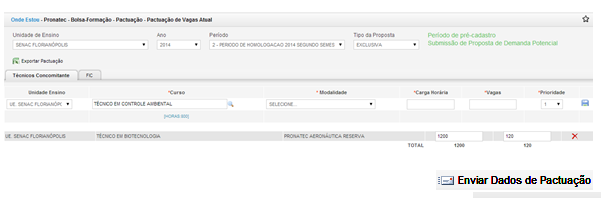 Preencha os dados:Unidade Ensino: Apresenta a unidade de ensino conforme perfil selecionado, sem possibilidade de alteração. Curso: Informe o curso selecionado a opção  o sistema irá apresentar a imagem de seleção do curso;Modalidade: Selecione a modalidade para cadastro do curso técnico concomitante;Carga horária: Informe a carga horária para o cadastro do curso técnico concomitante;Vagas: Informe as vagas para cadastro do curso técnico concomitante;Prioridade: Informe a prioridade do curso cadastrado.Salvar Para salvar os registros o usuário seleciona a opção , o sistema carrega os dados na tela de cadastro.Será apresentada a mensagem de sucesso. “Registro realizado com sucesso”Excluir: ação representada pelo ícone  que permite a exclusão do curso técnico concomitante. Exportar pactuação: ação representada pelo ícone  que permite a exportar os dados da pactuação de vagas para o “Excel”. Enviar dados da pactuação: ação representada pelo ícone  que permite enviar os dados para o mantenedor para aprovação.Importante: Todos os campos são de preenchimento Obrigatório.O sistema só permite a seleção da modalidade após informar o campo curso.O sistema apresenta a mensagem “Período de pré-cadastro Submissão de proposta de demanda Potencial”, para o período onde será sugerido o curso para o demandante Para selecionar um curso, clique no botão , o sistema apresenta a imagem abaixo:Importante: O sistema não permite selecionar um curso já cadastrado, ao selecionar um curso, o sistema carrega o curso na tela de cadastro.Cadastrar Pactuação de vagas para aba FIC – tipo de proposta Exclusiva Para cadastrar um a pactuação de vagas para FIC referente a proposta exclusiva, clique na aba “FIC”.Será apresentado o formulário para cadastro, conforme imagem abaixo: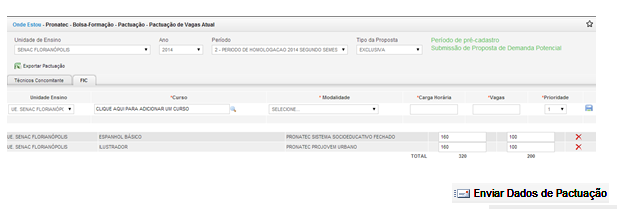 Preencha os dados:Unidade Ensino: Apresenta a unidade de ensino conforme perfil selecionado, sem possibilidade de alteração. Curso: Informe o curso selecionado a opção  o sistema irá apresentar a imagem de seleção do curso;Modalidade: Selecione a modalidade para cadastro do curso técnico concomitante;Carga horária: Informe a carga horária para o cadastro do curso técnico concomitante;Vagas: Informe as vagas para cadastro do curso técnico concomitante;Prioridade: Informe a prioridade do curso cadastrado.Salvar Para salvar os registros o usuário seleciona a opção , o sistema carrega os dados na tela de cadastro.Será apresentada a mensagem de sucesso. “Registro realizado com sucesso”Excluir: ação representada pelo ícone  que permite a exclusão do curso técnico concomitante. Exportar pactuação: ação representada pelo ícone  que permite a exportar os dados da pactuação de vagas para o “Excel”. Enviar dados da pactuação: ação representada pelo ícone  que permite enviar os dados para o mantenedor para aprovação.Importante: Todos os campos são de preenchimento Obrigatório.O sistema só permite a seleção da modalidade após informar o campo curso.O sistema apresenta a mensagem “Período de pré-cadastro Submissão de proposta de demanda Potencial”, para de proposta para o demandante Para selecionar um curso, clique no botão , o sistema apresenta a imagem abaixo:Importante: O sistema não permite selecionar um curso já cadastrado, ao selecionar um curso, o sistema carrega o curso na tela de cadastro.